РЕСПУБЛИКА  ДАГЕСТАНАДМИНИСТРАЦИЯ МУНИЦИПАЛЬНОГО  РАЙОНА«МАГАРАМКЕНТСКИЙ  РАЙОН»ПОСТАНОВЛЕНИЕ«__21__  »   _07__2023 г.                                             с. Магарамкент№__390_ Об утверждении порядка выявления и освобождения территории муниципального района «Магарамкентский район» от самовольно установленных некапитальных сооружений_________________________________________________________________В соответствии с Гражданским кодексом Российской Федерации, Земельным кодексом Российской Федерации, Федеральным законом от 06.10.2003 № 131-ФЗ "Об общих принципах организации местного самоуправления в Российской Федерации", Уставоммуниципального района «Магарамкентский район»п о с т а н о в л я ю:1. Утвердить Порядок выявления и освобождения территории муниципального района «Магарамкентский район» от самовольно установленных некапитальных сооружений (приложение). 2. Ознакомить с постановлением муниципальных служащих администрации МР «Магарамкентский район».3. Опубликовать постановление в районной газете «Самурдинсес», и разместить на официальном сайте администрации МР «Магарамкентский район» в информационно-телекоммуникационной сети «Интернет». 4. Настоящее постановление вступает в силу после дня его официального опубликования.5. Контроль за исполнением настоящего постановления возложить на заместителя главы администрации МР «Магарамкентский район» Техмезова Т.Л.Врио главы МР «Магарамкентскийрайон»                   Ф.Э.РагимхановПриложение Утвержден постановлением администрацииМР «Магарамкентский район»от «__21____» ___07___ 2023г.№390Порядок выявления и освобождения территории муниципального района «Магарамкентский район» от самовольно установленных некапитальных сооружений1. Общие положения1.1. Настоящий Порядок выявления и освобождения территории МР «Магарамкентский район»от установленных некапитальных сооружений (далее - сооружения) на территории МР «Магарамкентский район»(далее - Порядок) разработан в соответствии с Гражданским кодексом Российской Федерации, Федеральным законом от 06.10.2003 № 131-ФЗ "Об общих принципах организации местного самоуправления в Российской Федерации", Земельным кодексом Российской Федерации, Градостроительным кодексом Российской Федерации. 1.2. Настоящий Порядок разработан в целях, соблюдения прав граждан на свободный доступ к местам общего пользования и на проживание в благоприятных условиях, обеспечения первичных мер пожарной безопасности, профилактики терроризма и экстремизма. 1.3. Порядок определяет комплекс мероприятий по выявлению самовольно установленных некапитальных сооружений на территории МР «Магарамкентский район»на земельных участках, находящихся в муниципальной собственности, а также на земельных участках, собственность на которые не разграничена, и дальнейших действий, направленных на снос (демонтаж) самовольно установленных объектов и освобождение самовольно занятых земельных участков. 1.4. Основанием для освобождения земельных участков путем демонтажа некапитальных сооружений является их установка на территории МР «Магарамкентский район»без получения соответствующей разрешительной документации либо в случае, когда истек срок действия документов, являющихся основанием для размещения некапитальных нестационарных сооружений, в том числе нестационарных торговых объектов, не включенных в схему размещения нестационарных торговых объектов, а также без правоустанавливающих документов на земельный участок. 1.5. Освобождению подлежат земельные участки, самовольно занятые следующими сооружениями: - киоски, павильоны, лотки, летние кафе, прицепы (тонары) всех типов; - металлические контейнеры, тенты, гаражи, гаражи типа "ракушка", "пенал"; - хозяйственные постройки, не являющиеся объектами недвижимости (сараи, будки, голубятни, теплицы и др.); - ограждения, заборы; - объекты из сборных и быстровозводимых конструкций, не связанные прочно с земельным участком вне зависимости от наличия или отсутствия подключения (технологического присоединения) к сетям инженерно-технического обеспечения, размещенные для хозяйственно-бытовых нужд). 2. Порядок выявления, освобождения территории МР «Магарамкентский район»от самовольно установленныхнекапитальных сооружений2.1. Выявление самовольно установленных некапитальных сооружений и дальнейшие мероприятия, направленные на освобождение земельных участков путем сноса (демонтажа), осуществляется Комиссией по проведению мероприятий, направленных на выявление и дальнейшее освобождение территории МР «Магарамкентский район» от самовольно установленных некапитальных сооружений (далее по тексту - Комиссия). 2.2. Состав Комиссии утверждается постановлением администрации МР «Магарамкентскийрайон» (далее по тексту - администрация). 2.3. Сведения о сооружениях могут быть выявлены Комиссией путем как непосредственного обнаружения их на территорииМР «Магарамкентский район», а также на основании сведений о самовольно установленных сооружениях, содержащихся в обращениях органов государственной власти, органов местного самоуправления, юридических и физических лиц, в том числе в рамках осуществления муниципального земельного контроля. 2.4. Комиссия в течение 10 дней с момента непосредственного обнаружения сооружения либо поступления сведений о таких объектах осуществляет выезд к месту нахождения сооружения, осуществляет осмотр внешнего состояния сооружения и составляет акт обследования с указанием технических характеристик объектов, осуществляет замеры, производит фотосъемку установленного объекта, готовит схему расположения некапитальных сооружений. 2.5. В целях установления владельцев сооружений Комиссия: 2.5.1. Направляет запросы в ОМВД Россиипо Магарамкентскому району», управляющие компании, в иные органы и организации при необходимости, проводит опросы населения; 2.5.2. Размещает объявления на указанных сооружениях. Факт размещения объявления подтверждается актом обследования и фотофиксацией; 2.5.3. Размещает в средствах массовой информации и на официальном сайте муниципального района «Магарамкентский район» информацию об установлении владельца и необходимости явки лица, считающего себя собственником сооружения или имеющим на нее права, в течение 1 (одного) месяца со дня публикации объявления с предупреждением о том, что в случае неявки вызываемого лица в отношении указанного строения будут приняты меры по обращению его в муниципальную собственность. 2.6. Если в течение 1 (одного) месяца с даты начала действий, указанных в п. 2.5.2, п. 2.5.3 настоящего Порядка, владелец сооружения не будет установлен, Комиссия повторно обследует земельный участок, занятый незаконно размещенным сооружением, составляет акт обследования с указанием на невозможность установить владельца сооружения. После чего администрация вступает во владение такой вещью в соответствии с распоряжением и обращается в суд с заявлением о признании движимой вещи бесхозяйной и передаче ее в муниципальную собственность в порядке, установленном законодательством Российской Федерации. 2.7. После принятия распоряжения администрации о вступлении во владение самовольно установленным некапитальным сооружением и вступившего в законную силу решения суда о признании движимой вещи бесхозяйной Отдел по земельным и имущественным отношениям администрации МР «Магарамкентский район» разрабатывает проект постановления администрации о принятии некапитального сооружения в муниципальную собственность МР «Магарамкентский район». Решение суда не требуется, если стоимость брошенной вещи явно ниже трех тысяч рублей. 2.8. МКУ «Отдел строительства, архитектуры и ЖКХ»МР «Магарамкентский район» разрабатывает проект распоряжения администрации о демонтаже некапитального сооружения. В распоряжении администрации о демонтаже некапитального сооружения указываются: - место расположения самовольно установленного сооружения, подлежащего демонтажу; - данные об уполномоченной организации, которой поручается осуществить демонтаж самовольно установленного некапитального сооружения; - срок демонтажа некапитального сооружения. Демонтаж самовольно установленного объекта оформляется актом о демонтаже. Демонтированный самовольно установленный объект подлежит утилизации уполномоченной организацией не позднее пяти рабочих дней с момента проведения работ по демонтажу некапитального сооружения. 2.9. После утилизации самовольно установленного объекта Отдел по земельным и имущественным отношениям администрации МР «Магарамкентский район»подготавливает проект распоряжения администрации о списании указанного объекта. 2.10. В случае если владелец сооружения установлен: 2.10.1. Комиссия направляет уведомление о необходимости сноса (демонтажа) самовольно установленного сооружения и об освобождении самовольно занятого земельного участка в добровольном порядке. Уведомление вручается владельцу лично под роспись либо направляется заказным письмом с уведомлением о вручении. При этом срок для добровольного сноса (демонтажа) определяется в течение одного месяца со дня его получения владельцем либо в течение месяца со дня направления уведомления по почте. 2.10.2. В случае неисполнения владельцем самовольно установленного сооружения действий по его сносу (демонтажу) в установленный п. 2.7.1 срок администрация обращается в суд с исковым заявлением об обязании освободить земельный участок путем демонтажа сооружения. 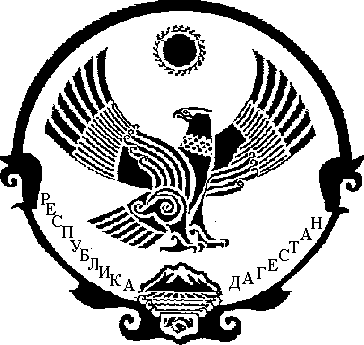 